WONDERWHEELZDiamond Impregnated Rubber WheelsWonderwheelz Diamond Impregnated Rubber Wheels are excellent for cutting, abrading, removing scratches, and smoothing zirconia, porcelain, lithium disilicate, metals, and hard materials.Recommended speed is 8,000-12,000 rpm. Item# 515 (Red Diamond Impregnated Rubber Wheel) Coarse Grade – for cutting and abrading zirconia, porcelain, lithium disilicate, metals, and hard materials.Wheel dimensions: 26mm x 2mm 7/8"Suggested Retail Price $48.95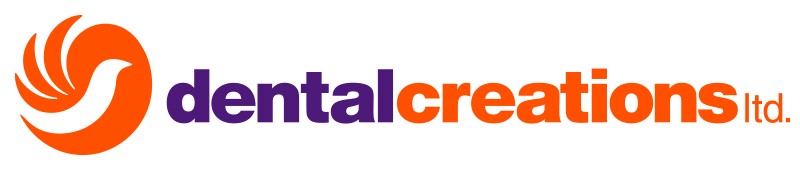 